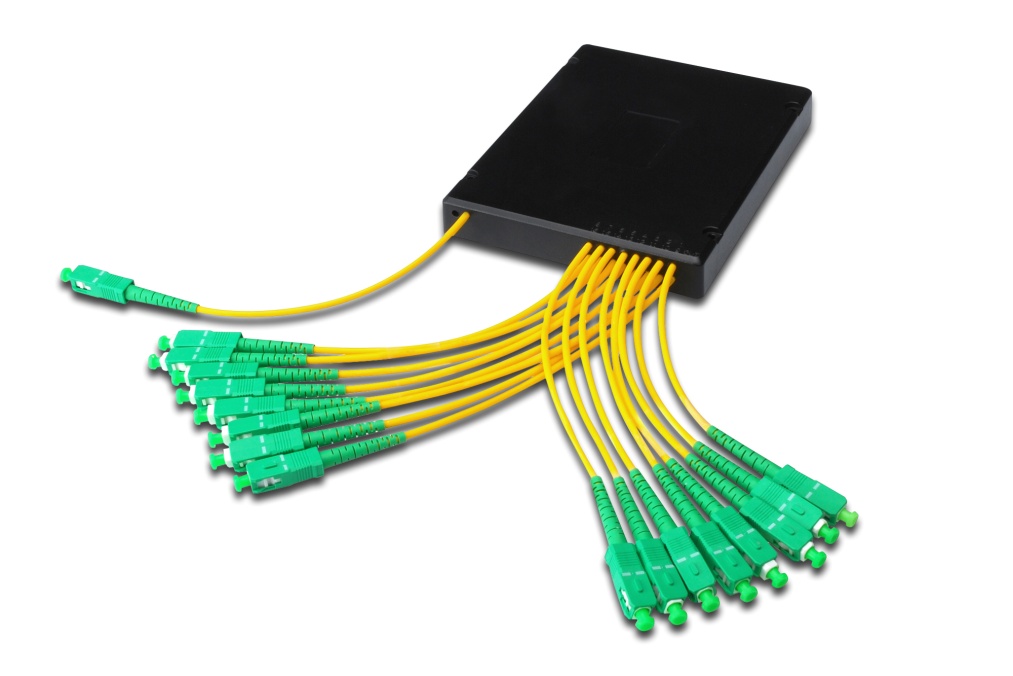 Beispiel:Bitte beachten:  Keine Lagerware – entsprechenden Lieferzeiten müssen berücksichtigt werdenSteckertypEingang (Anzahl)Ausgang (Anzahl)FasertypKabellänge in Meter(alle Kabel)(alle Kabel)ALWL -SC -1X16 -1 -1Verfügbare Stecker:Verfügbare Stecker:Verfügbare Stecker:Stecker:SCSCFCFCLCLCSTSTE2000E2000Schliff:APCUPCAPCUPCAPCUPCAPCUPCAPCUPCSteckertyp:SCASCFCAFCLCALCSTASTE20E2AVerfügbare Fasertypen:Verfügbare Fasertypen:Verfügbare Fasertypen:1 =OS2Singlemode 9/1252 =OM1Multimode 62,5/1253 =OM2Multimode 50/1254 =OM3Multimode 50/1255 =OM4Multimode 50/125